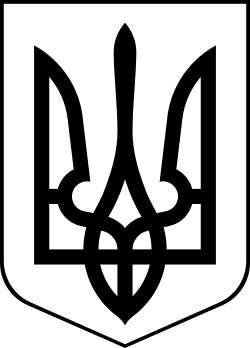 УкраїнаМЕНСЬКА МІСЬКА РАДАМенського району Чернігівської області(сорокова сесія сьомого скликання)РІШЕННЯ10 липня 2020 року			№ 196Про внесення змін до рішення 38 сесії 7 скликання Менської міської ради від 25 лютого 2020 року № 109Розглянувши звернення гр. Авраменко Тетяни Володимирівни. гр. Авраменка Василя Валентиновича щодо внесення змін до рішення, 38 сесії 7 скликання Менської міської ради від 25.02.2020 р. № 109 «Про надання дозволу на розроблення проектів землеустрою щодо відведення земельних ділянок по наданню у приватну власність», керуючись ст.12 Земельного кодексу України, ст. 26 Закону України «Про місцеве самоврядування в Україні», Менська міська рада В И Р І Ш И Л А :Внести зміни до рішення, 38 сесії 7 скликання Менської міської ради від 25.02.2020 р. №109 «Про надання дозволу на розроблення проектів землеустрою щодо відведення земельних ділянок по наданню у приватну власність», де в тексті позицію:- « - гр. Авраменко Тетяні Володимирівні в межах с. Садове на земельній ділянці площею орієнтовно 1,20 га.» 	замінити на позицію:- « - гр. Авраменко Тетяні Володимирівні в межах с. Нові Броди на земельній ділянці площею орієнтовно 1,20 га.» 	та позицію:- « - гр. Авраменку Василю Валентиновичу в межах с. Садове на земельній ділянці площею орієнтовно 0,76 га.» 	замінити на позицію:- « - гр. Авраменку Василю Валентиновичу в межах с. Нові Броди на земельній ділянці площею орієнтовно 0,76 га.» 	Контроль за виконанням рішення покласти на постійну комісію з питань містобудування, будівництва, земельних відносин та охорони природи, згідно до регламенту роботи Менської міської ради сьомого скликання та на заступника міського голови з питань діяльності виконкому Гайдукевича М.В.Міський голова	Г.А. Примаков